                                    Отчет о проведенном мероприятии«Учитель, я вас благодарю!»            5 октября 2017 г в нашей  школе прошел праздничный концерт «Учитель, я вас благодарю!». Заранее был украшен зал. Под звуки музыки ведущие начали свое выступление. Концертную программу подготовили учащиеся школы.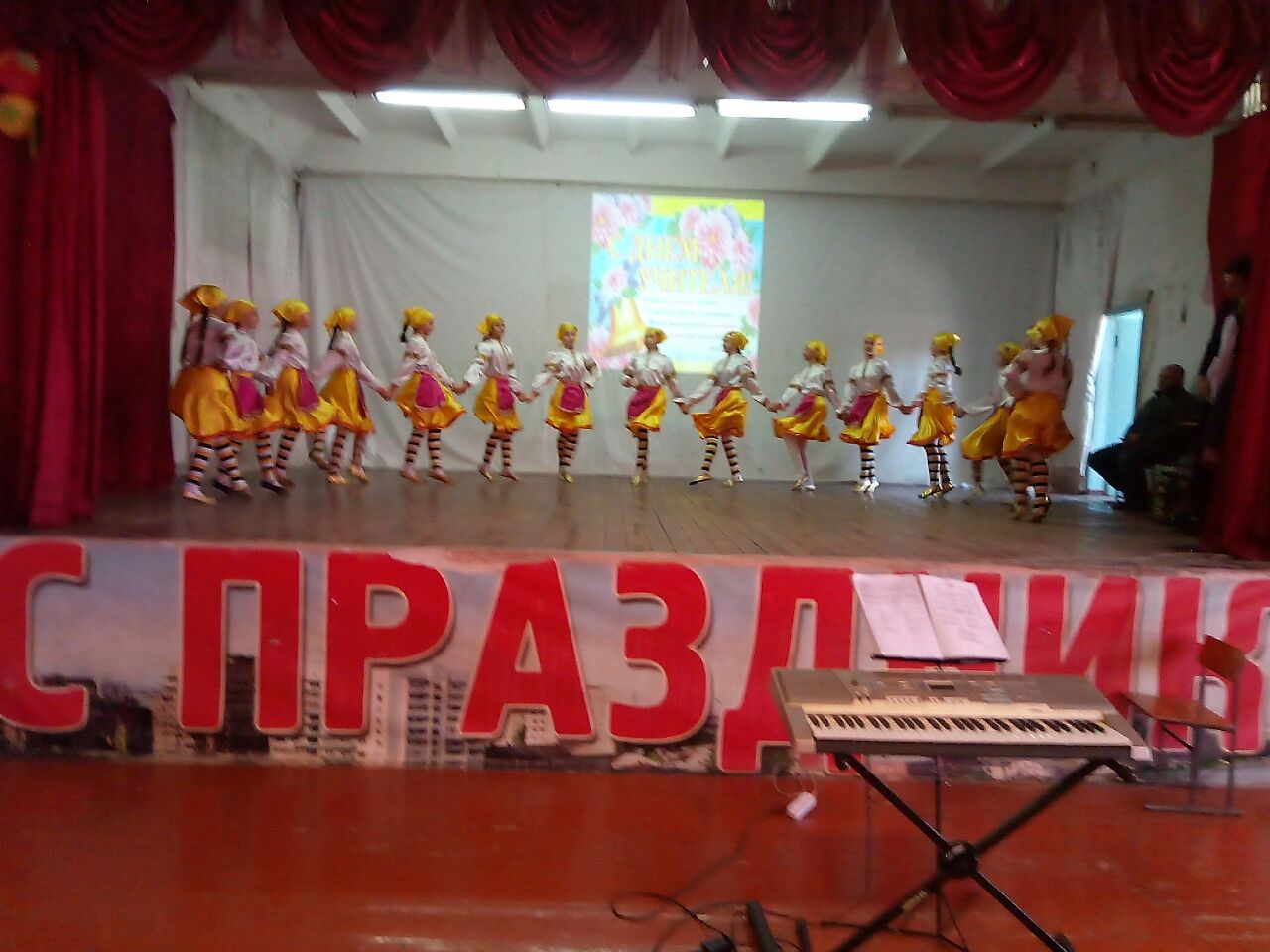 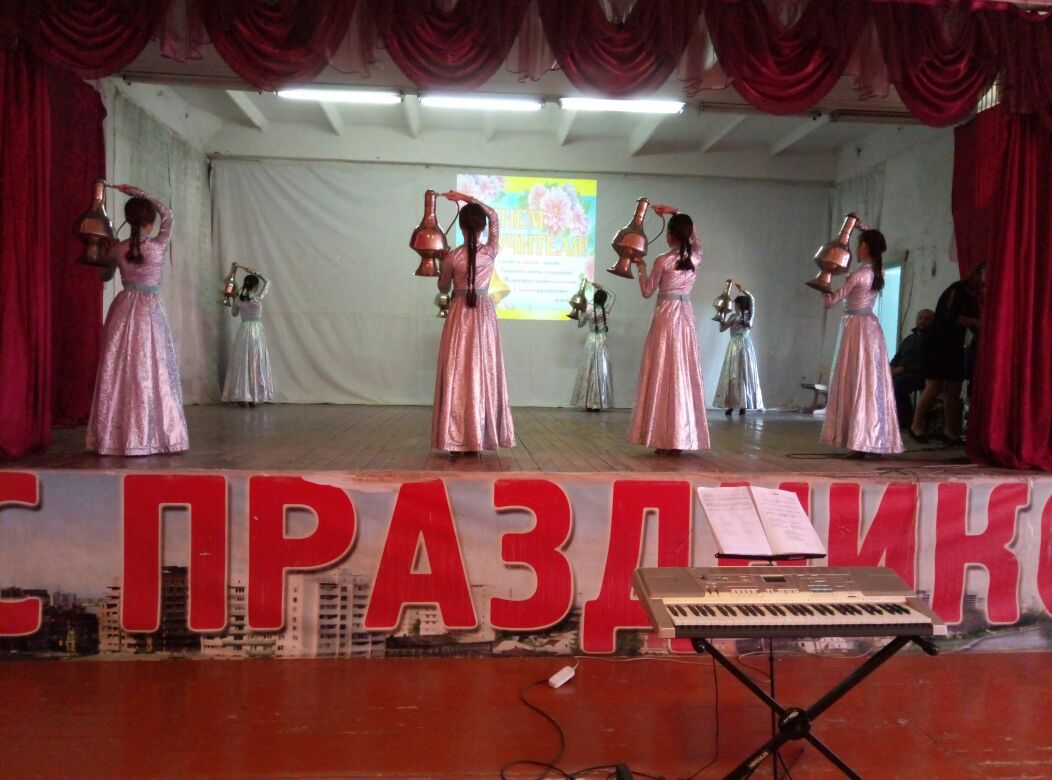 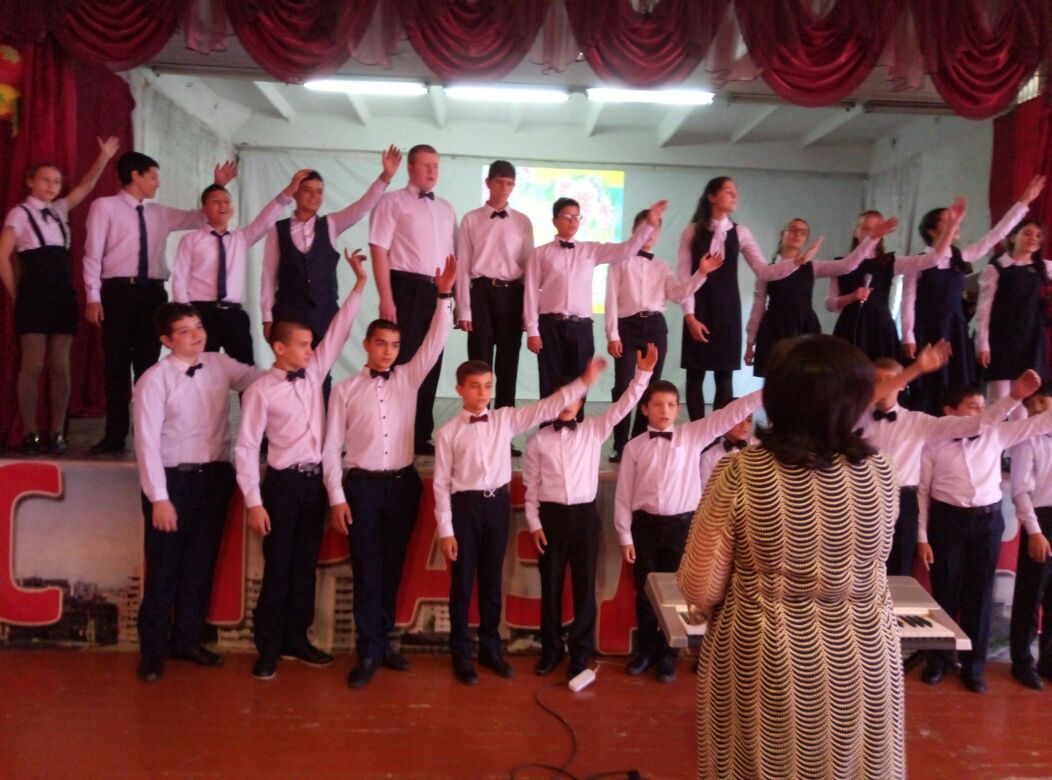         Всем было весело и тепло от встречи, но ведь эта встреча не последняя, впереди еще не один концерт в этой школе!